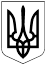 БЕРЕЗАНСЬКА МІСЬКА РАДАБРОВАРСЬКОГО РАЙОНУ КИЇВСЬКОЇ ОБЛАСТІВИКОНАВЧИЙ КОМІТЕТ РІШЕННЯРозглянувши звернення ПП „Миколай-Плюс“ та звернення громадян: ХХХ, ХХХ, ХХХ, згідно акту обстеження від 21.10.2021, затвердженого комісією з питань визначення стану зелених насаджень та їх відновної вартості виконавчого комітету Березанської міської ради, відповідно до пункту „б“ підпункту 1 статті 33 Закону України „Про місцеве самоврядування в Україні“, пункту 3 та пункту 6 Порядку видалення дерев, кущів, газонів і квітників у населених пунктах, затвердженого постановою Кабінету Міністрів України від 01.08.2006 № 1045, виконавчий комітет Березанської міської ради ВИРІШИВ:Надати дозвіл КП „Березанський комбінат комунальних підприємств виконавчого комітету Березанської міської ради“ на проведення робіт зі спилювання аварійних, сухостійних дерев, а саме:3 (трьох) осокорів за адресою: вул. Шевченків шлях, 210 А в м. Березань Броварського р-ну Київської обл.;Надати дозвіл КП „Березанькомунсервіс виконавчого комітету Березанської міської ради“ на проведення робіт зі спилювання аварійних, сухостійних дерев, а саме:1 (однієї) берези за адресою: вул. Чорнобильська, 16 в с. Недра Броварського р-ну Київської обл.;1 (одного) каштана за адресою: вул. Шевченків шлях, 135 в м. Березань Броварського р-ну Київської обл. (територія поблизу магазину „П’ятачок“);121 (ста двадцяти одного) осокора за адресою: територія вздовж ґрунтової дороги в с. Дубове Броварського р-ну Київської обл.;4 (чотирьох) кленів за адресою: територія вздовж ґрунтової дороги в         с. Дубове Броварського р-ну Київської обл.На місці ліквідації дерев КП „Комбінат комунальних підприємств виконавчого комітету Березанської міської ради“, КП „Березанькомунсервіс виконавчого комітету Березанської міської ради“ провести благоустрій території в 15-ти денний термін по закінченню виконання робіт зі спилювання та кронування дерев.Контроль за виконанням рішення покласти на заступника міського голови з питань діяльності виконавчих органів Мосінзову І.О.Міський голова                          (підпис)                           Володимир ТИМЧЕНКО22 жовтня 2021 рокум. Березань№ 186Про надання дозволу на видалення зелених насаджень